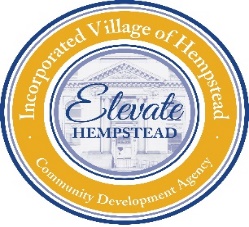 Inc. Village of HempsteadCOMMUNITY DEVELOPMENT AGENCY50 CLINTON ST -  SUITE 504HEMPSTEAD, NY 11550Community Development Block Grant (CDBG) ProgramPublic Service OrganizationGrant Application Federal Fiscal Year 2024 (50th Program Year) (September1, 2024 – August 31, 2025)Name of Organization: ________________________________________________Date of Submission: ___________________________________________________WAYLYN HOBBS, JR.	DANIELLE OGLESBYmAYOR	cOMMISSIONERName of Organization:		Address of Organization:	_______________________________________________	______________________________________________________________________Contact Person:		Title:		Telephone Number:		Email Address:			Tax ID #: ______________________________________________DUNS Number (required):	_______________________________________________If your organization does not have a DUNS number, apply online at https://eupdate.dnb.com/requestoptions.html or call toll free at 1-866-705-5711.  Year(s) in Operation:		Funding available from the Nassau County Office of Community Development (NC OCD) is received through an allocation from the U.S. Department of Housing and Urban Development (HUD).  All requests for funding must thus comply with applicable requirements of the Community Development Block Grant (CDBG) Program.  Such requirements include being eligible for assistance and benefiting a clientele that is principally of low and moderate income.Funding requests should be project or program specific. Projects selected for funding will be included in the FY 2024 Action Plan to be submitted to HUD for final approval.  Nassau County’s 2024 Program Year begins on September 1, 2024.Application is due to the Village of Hempstead CDA office no later than Friday, March 1, 2024. at 4:30 p.m.   Attn: Tina LakeInc. Village of Hempstead Community Development Agency50 Clinton St. Suite 504Hempstead, NY 11550Please attach the following required documentation to the application, unless the information has not changed from last year’s application. Incomplete applications will be returned. Check each item that is attached.  If you do not attach a particular document, please provide an explanation._____Articles of Incorporation and By-Laws_____Mission Statement_____State and Federal Tax Exemption Determination Letters_____Current List of Board of Directors_____Organizational Chart_____List of any officers and/or staff to be compensated under the program being funded. _____Resume of Program Administrator_____Resume of Fiscal Officer_____Copy of Lease Agreement of building where program takes place._____Copy of Most Recent Audited Financial Statements Prepared in Compliance with OMB                   2 CFR Part 200, et seq._____Copy of Most Recently Filed IRS Form 990 – Return of Organization Exempt From          Income Tax     _____Copy of Current Annual Operating Budget (include both sources & uses of funds)             _____Copy of Most Recent Interim Financial Statements for Current Year (Balance Sheet &             Profit & Loss Statement) Not More Than 60 Days Old.                                                      _____Copy of a blank Intake Form for program participants. Information from the Intake Form will be submitted with the CAPER Report. Intake form must include household size, income level, and self-identification of race and ethnicity.  Attach participant intake forms and any other income documentation provided by program participants when CAPER is submitted.  Please black out any personal information.  All client intake forms must contain the following language and must be signed:“I certify that the above information is accurate to the best of my knowledge. While I have been assured that the information is kept confidential, I am aware that it is subject to verification by the agency providing services, the Nassau County Office of Housing and Community Development and/or HUD.  I, therefore, authorize such verification, and will provide supporting documents if requested.”Explanation for omitted documentation:GENERAL INFORMATION Public Service Program Detail: _____________________________________________________________________ _____________________________________________________________________     Is this service a new service or quantifiable increase in the level of existence? Explain:_____________________________________________________________________ _____________________________________________________________________  Anticipated accomplishments during the program year (be specific):_____________________________________________________________________	_____________________________________________________________________Program EligibilityThe HUD CDBG regulations require that all funded activities meet one of the Program’s National Objectives    Low/Mod Benefit Categories (Check only one category)Low/Mod Limited Clientele (Direct Benefit): ______The limited clientele category is a way to qualify specific activities under the Low/Mod Income (LMI) benefit national objective. Under this category, 51% of the beneficiaries of an activity have to be Low/Mod Income persons. Activities in this category provide benefits to a specific group of persons rather than everyone in an area. It may benefit particular persons without regard to their residence, or it may be an activity that provides a benefit to only particular persons within a specific area. Low/Mod Area Benefit:  ______The area benefit category is the national objective used for activities that benefit a residential neighborhood. An area benefit activity is one that benefits all residents in a particular area, where at least 37.98% (Nassau County exception criteria) of the residents are Low/Mod Income persons. If Low/Mod Area Benefit checked, describe the service area that will be benefit from this public service (attach a map):Additional Low/Mod Benefit Categories Presumed Benefit activities are those that benefit one of the following categories:  abused children, battered spouses, elderly, severely disabled adults, homeless, illiterate persons, persons living w/ AIDS, and migrant farm workers: (Reference: 24 CFR 570.483(b)(2)(ii)(A)).  Is this a Presumed Benefit Activity? Yes ____   No ____If yes, list the appropriate category your program serves: ________________Nature or Location activities are of such a nature and in such a location that it may reasonably be concluded that the activity’s clientele will primarily be low/mod income persons (for example, a day care center that is designed to serve residents of a public housing complex). Reference: 24 CFR 570.483(b)(2)(ii)(D).  Is this a Nature or Location Activity? Yes ____   No ____If yes, list the type (one) of beneficiaries: _______________________Proposed Number of Program Beneficiaries _______________________Beneficiary Income Verification	           Describe how your organization will document the income status of the targeted 	       	beneficiaries (i.e. Income tax return document):HUD Uncapped Income Limits FY 2023					HOUSEHOLD SIZE     F.    Service Information:In order to utilize CDBG funds under the public service category, the service must be either a new service or a quantifiable increase in the level of an existing service and meet the 51% low/mod criteria (at least 51% of the participants must be documented as being low/mod income individuals or families).  As per the above criteria for funding, please describe how this activity is eligible:PROJECT DETAILProgram Name: ___________________________________________________________Location of Services (block/address): __________________________________________________________________________Anticipated Program Start date: _______________________Anticipated Program Completion date:  _______________________Objective of Project:Suitable Living Environment 	____				Decent Affordable Housing 		____				Creating Economic Opportunities 	____	Expected Outcome of Project:	Availability / Accessibility 		____				Affordability				____				Sustainability 				____	Other  					____Proposed Budget:Total Program Cost: _______________________	CDBG Grant Funding Requested Amount: _______________________Budget Breakdown for Project:Are there other funding sources contributing to this program?  Yes ____              No_____Other Funding Sources for this Program YearLEVERAGING OF OTHER FUNDING AGENCIESPlease list other sources of funding you have applied for or have received.Funding Source(s)			All Funding Received 	All Funding Requested 2024-20252023-2024			Other Federal1)_________________		$________________		$_______________2)_________________		$________________		$_______________	3)_________________		$________________		$_______________	State1)_________________		$________________		$_______________	2)_________________		$________________		$_______________	3)_________________		$________________		$_______________	Local Government1)_________________		$________________		$_______________	2)_________________		$________________		$_______________	3)_________________		$________________		$_______________	Organization’s Contribution	(List Sources)1)__________________		$________________		$_______________	2)__________________		$________________		$_______________	3)__________________		$________________		$_______________	*List additional sources on a separate piece of paper if necessary.If CDBG were not available, what alternative funds would be available for this service?WHERE TO OBTAIN ADDITIONAL INFORMATIONFor additional information on the CDBG Program, including eligibility, national objective compliance, record keeping and other federal requirements please go to:https://www.hudexchange.info/programs/cdbg-entitlement/ORGANIZATIONAL INFORMATIONExperience: Describe the experience of your organization in implementing the activities that you have proposed in the application. Specifically, include the years of experience of staff and your organization (Attach any additional info.)Outreach:  Describe the outreach efforts of your organization with regard to soliciting participation in the subject program.  Please make note of any agencies/organizations that will assist in this regard (e.g. school district, village).Timeliness - What steps will be taken to ensure timely completion of this project or activity?Additional HUD Activity Set Up Information (Check all that apply):                     Is the Primary Purpose of the activity to:	   	                     _____Help Prevent Homelessness  _____Help Those with HIV/AIDS	                     _____Help the Homeless                 _____Help Persons with Disabilities  PROGRAM PRIORITIESDoes the activity (check all that apply):____ 	Support and promote integrated communities and improve integrated living patterns? (i.e., public service activities, multifamily rehabilitation, acquisition of property for public purpose, and homeownership assistance) ____   Reduce racially and ethnically concentrated areas of poverty? (i.e. economic     development, public service activities, and homeownership assistance) ____	Respond to identified disproportionate housing needs of persons protected under the Fair Housing Act? (i.e. residential rehabilitaton – for handicapped accessibility improvements, code enforcement, and public housing rehabilitation)____	Foster and maintain compliance with civil rights and fair housing laws? (i.e., housing counseling, and landlord/tenant counseling)____	Address disparities in access to key community assets which may provide greater mobility and access to vital assets including economic opportunities, employment, health, transportation and quality education? (i.e. downtown revitalization, public facility and infrastructure improvements, handicapped accessibility improvements, commercial rehabilitation, public service activities, and transportation activities)Does this activity address any of the ten (10) Impediments to Fair Housing as identified in the Nassau County Analysis of Impediments to Fair Housing Choice (“AI”) located at https://www.nassaucountyny.gov/4217/2015-Analysis-Impediments?activeLiveTab=widgets? (check all that apply):____	Impediment #1:  Discrimination in the Nassau County Housing Market____	Impediment #2:  Lending Policies, Practices and Disparities____	Impediment #3:  Lack of Vacant Land and High Cost of Land in Nassau County____	Impediment #4:  Limited Availability of Funds____	Impediment #5:  Public Policy, Zoning and Local Opposition____	Impediment #6:  Limited Not-for-profit Capacity____	Impediment #7:  High Construction Cost and High Property Tax Burden____	Impediment #8:  Abandoned/Deteriorated Housing____	Impediment #9:  Employment/Housing/Transportation Linkage____	Impediment #10:  Insufficient Understanding of “Reasonable Accommodations”CertificationThe Applicant certifies that all information in this application, and all information furnished in support of this application, is given for the purpose of obtaining funding under this Nassau County HUD-funded program is true and complete to the best of the Applicant's knowledge and belief.  Verification may be obtained from any source named herein. The applicant further certifies that no employee, agent, consultant, officer, or elected or appointed official of the subrecipient agency may obtain a financial interest in the program for which funding is being requested, either for themselves or those with whom they have business or immediate family ties, during their tenure and for the period of one (1) year thereafter. __________________________________Print Name__________________________________Signature__________________________________Title__________________________________Date    1      2     3      4     5       6      7     8Very Low 30%30,55034,90039,25043,60047,10050,60054,10057,600Low 50%50,90058,15065,40072,65078,50084,30090,10095,900Low/Mod 80%86,20098,500110,800123,100132,950142,800152,650162,500120%123,00140,55158,10175,70189,75203,800217,85231,90Budget Item(i.e. rent, personnel, transportation)AmountProgram’s Personnel $Registration Fees$Program’s Insurance$Trip (tickets for the event)$Transportation$Rent (specific space used for the program)$Equipment (Basketball$Utilities (electricity, water)$Uniforms$Other $Total$Source of FundsFunding AmountAdditional Information